Frittierte Mandelkuglen/ Pommes BernyZutaten:		     4 PersonenKartoffeln, Typ C		500gSalz					    4gEigelb, pasteurisiert		  25g	Trüffel				  15gMuskatnuss			  Weissmehl			  20gVollei, pasteurisiert		  40gMandeln, gehobelt		  40gVorbereitung:Kartoffeln schälen und in gleichgrosse Würfel schneiden. Trüffel hacken und Mandeln leicht zerdrücken.Zubereitung:Kartoffeln garen (Drucksteamer/ Salzwasser). Kartoffel ausdampfen lassen und anschliessend pürieren. Kartoffeln mit Eigelb und Trüffel vermischen und die Kartoffelmasse abschmecken. Aus der Masse Kugeln mit einem ungefähren Durchmesser von 2-3cm formen und auskühlen lassen. Die Kugeln mehlen, im Ei wenden und mit den zerdrückten Mandeln panieren. Mandeln andrücken und bei 170°C frittieren. 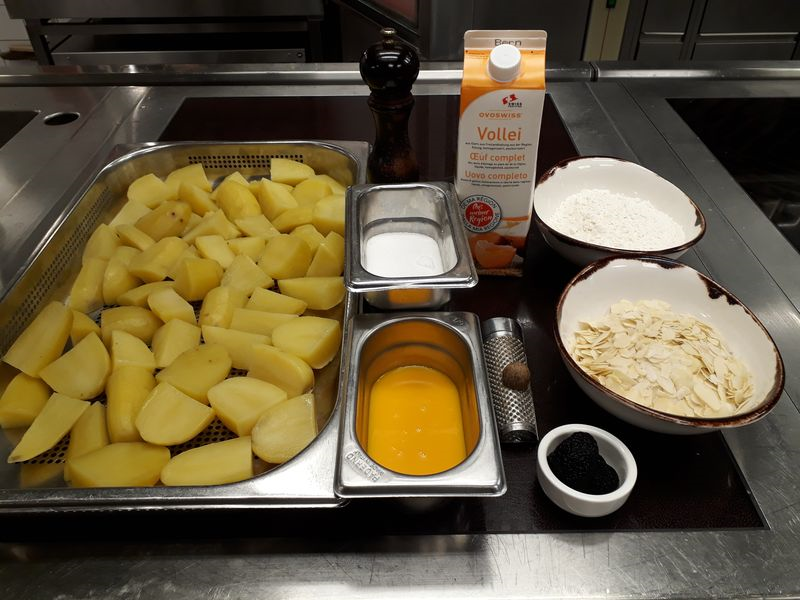 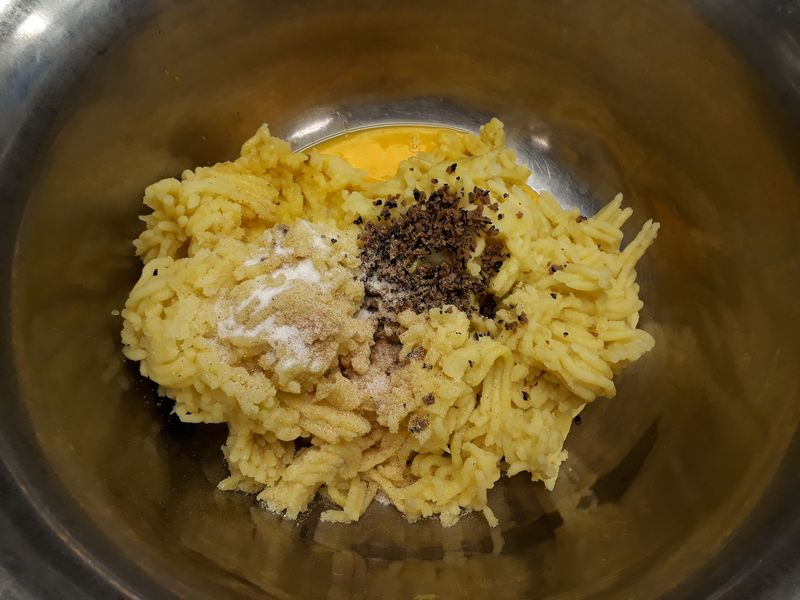 Pürierte Kartoffeln abgeschmeckt mit Salz, Pfeffer und Muskatnuss und mit der Zugabe von Eigelb.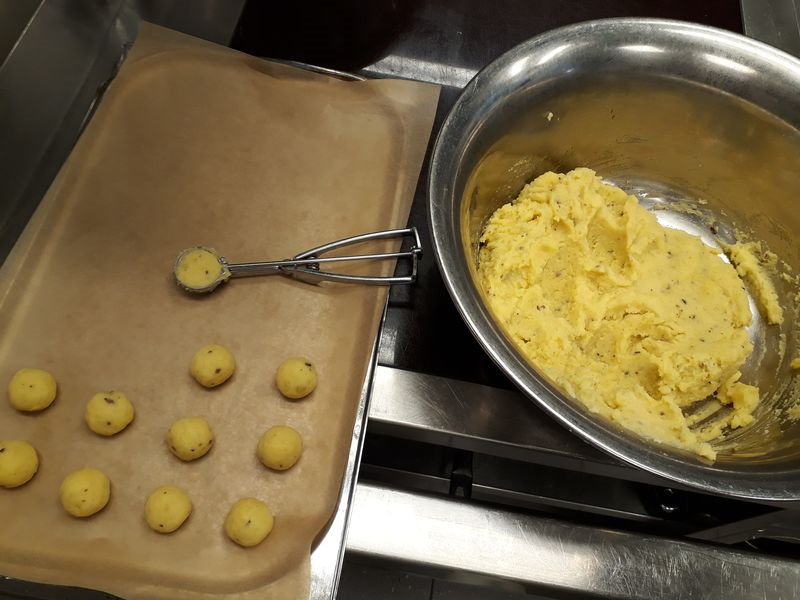 Die vermischte Kartoffelmasse zu Kugeln formen.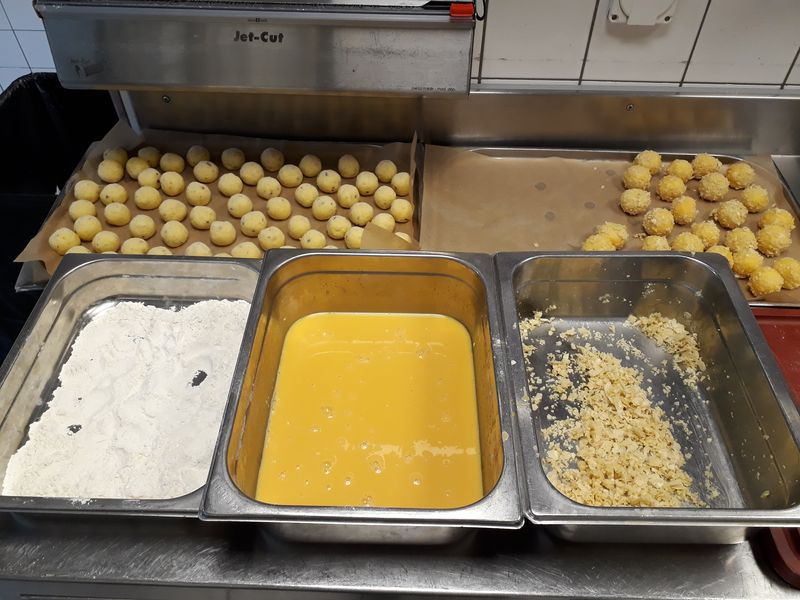 Die geformten Kugeln nun panieren. In Mehl, Ei und gehobelten Mandeln. Anschliessend frittieren und servieren.